	MĚSTO ŽATEC	USNESENÍ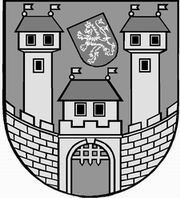 	z 	5	. jednání Rady města Žatce 	konané dne	28.03.2022Usnesení č. 	198 /22	-	241 /22	 198/22	Schválení programu	 199/22	Kontrola usnesení	 200/22	Kamarád-LORM – ubytování uprchlíků z Ukrajiny	 201/22	BESIP – cena do okresního kola dopravní soutěže mladých cyklistů	 202/22	Prodej vozidla MP Žatec	 203/22	Strategie prevence kriminality města Žatec na roky 2017-2022	 204/22	Bezpečnostní analýza města Žatec na rok 2022	 205/22	Podání žádosti o poskytnutí finančních prostředků ze státního rozpočtu	 206/22	Podání žádosti o poskytnutí finančních prostředků ze státního rozpočtu	 207/22	Informace o investičních akcích odboru rozvoje města v realizaci v roce 2022	 	208/22	Technický klub Žatec – Dohoda o spolupráci	 209/22	Rozpočtové opatření – „PD – Výměna technologie chlóru – koupaliště Žatec“	 	210/22	Rozpočtové opatření – „Studie využití brownfieldu Dreherův pivovar“ – 	podklady ke studii	 211/22	Rozpočtové opatření – uvolnění finančních prostředků na pořízení 	kontejnerových přístřešků	 212/22	Výjimka z pravidel pro zábor v rámci realizace stavby „Oprava chodníků v ul. 	Jaroslava Vrchlického a Z. Nejedlého, Žatec“	 213/22	Dodatek č. 1 ke Smlouvě o dílo na realizaci veřejné zakázky s názvem: „Oprava	chodníků v ul. Bratří Čapků v Žatci“	 214/22	Smlouva o smlouvě budoucí o zřízení věcného břemene – služebnosti a smlouva 	nájemní SML-00007-2022-182	 215/22	Zahájení zadávacího řízení – „Změna otopné soustavy v č.p. 1603 a 1604 v 	Příkré ulici v Žatci s napojením na ŽT, a.s.“	 216/22	Vybudování kontejnerového stání na směsný komunální odpad v ulici 	Svatováclavská v Žatci	 217/22	Záměr prodat pozemek st. p. č. 2198 v k. ú. Žatec	 218/22	Záměr města směnit část pozemku v k. ú. Žatec	 219/22	Smlouva o zřízení věcného břemene – stavba „Žatec, Chomutovská – vodovod 	na p.p.č. 6850/4, č. stavby LN 085 213“	 220/22	Prodej vozidla tovární zn. LADOG typ G 129 včetně výměnných nástaveb	 221/22	Bytové otázky	 222/22	Uzavření nájemní smlouvy	 223/22	Revokace usnesení Rady města Žatce č. 147/22	 224/22	Pacht pozemků v k. ú. Žatec – výpověď ze smluvního vztahu ze strany 	propachtovatele	 225/22	Pacht pozemků v k. ú. Žatec za účelem zahrady	 226/22	Pacht pozemku p. p. č. 2759/2 (díl č. 1) v k. ú. Žatec za účelem zahrady	 227/22	Pacht pozemku p. p. č. 1546/1 orná půda v k. ú. Žatec	 228/22	Žádost o ukončení pachtu pozemku v k. ú. Žatec dohodou	 229/22	Nájem pozemků v k. ú. Žatec, nám. Svobody v Žatci za účelem natáčení 	reklamního spotu na pivo zn. „Kozel“	 230/22	Cash pooling – Dodatek č. 1	 231/22	Mateřská škola Žatec, Fügnerova 2051 – posílení fondu investic	 232/22	Domov pro seniory a Pečovatelská služba v Žatci – změna závazných ukazatelů	 233/22	ZUŠ – úplata za vzdělávání	 234/22	Žádost o povolení výjimky z nejvyššího počtu dětí ve dvou přípravných třídách –	ZŠ a MŠ, Žatec, Dvořákova 24	 235/22	Poskytnutí účelové neinvestiční dotace na úhradu nákladů na stravování pro děti	uprchlíků z Ukrajiny postižené válkou v ZŠ	 236/22	Rozpočtové opatření – zapojení dotace – ZŠ Komenského alej 749	 237/22	Účelová neinv. dotace – sportovní organizace	 238/22	Rozpočtové opatření – krizové řízení	 239/22	Dotace pro rok 2022 – ostatní organizace	 240/22	Likvidace majetku ze ztrát a nálezů	 241/22	Smlouva o výpůjčce – BENEDOMUS, s. r. o.	 198/22	Schválení programuRada města Žatce projednala a schvaluje program jednání rady města.									  T:   28.03.2022	O:	p.	HAMOUSOVÁ	 199/22	Kontrola usneseníRada města Žatce projednala a bere na vědomí kontrolu usnesení z minulých jednání rady města.									  T:   28.03.2022	O:	p.	ŠMERÁKOVÁ	 200/22	Kamarád-LORM – ubytování uprchlíků z UkrajinyRada města Žatce projednala žádost ředitelky příspěvkové organizace Kamarád-LORM a schvaluje bezplatné využití bytové jednotky č. 11 na adrese Dr. Kůrky 2836, 438 01 Žatec, pro ubytování uprchlíků z Ukrajiny postižené válkou na dobu nezbytně nutnou, nejdéle však na šest měsíců od data ubytování, a to za podmínky prodloužení nájemní smlouvy s městem Žatec.									  T:   31.05.2022	O:	p.	SULÍKOVÁ	 201/22	BESIP – cena do okresního kola dopravní soutěže mladých cyklistůRada města Žatce projednala a schvaluje poskytnutí daru – jízdního kola s příslušenstvím v ceně do 10.000,00 Kč vč. DPH, jako hlavní ceny vítězi (nejlepšímu jednotlivci) dopravní soutěže mladých cyklistů vyhlášené Ministerstvem dopravy – BESIP a pořádané odborem dopravně správních agend MěÚ Žatec.	T:	06.05.2022	O:	p.	DOBRUSKÝ	 202/22	Prodej vozidla MP ŽatecRada města Žatce projednala a schvaluje prodej vozidla tovární značky Škoda Fabia, rz: 9U7 9936, za nabídkovou kupní cenu 18.000,00 Kč fyzické osobě a ukládá starostce města podepsat kupní smlouvu s kupujícím.									  T:   31.03.2022	O:	p.	SOLAR	 203/22	Strategie prevence kriminality města Žatec na roky 2017-2022Rada města Žatce schvaluje prodloužení Strategie prevence kriminality města Žatec pro roky 2017-2022.									  T:   31.03.2022	O:	p.	KOBELČUKOVÁ	 204/22	Bezpečnostní analýza města Žatec na rok 2022Rada města Žatce bere na vědomí Bezpečnostní analýzu města Žatec na rok 2022.									  T:   31.03.2022	O:	p.	KOBELČUKOVÁ	 205/22	Podání žádosti o poskytnutí finančních prostředků ze státního rozpočtuRada města Žatce projednala a schvaluje podání žádosti o poskytnutí dotace na projekt „Město Žatec – Veřejné osvětlení Libočanská cesta 2022“ realizovaný v rámci dotačního titulu MV ČR v programu „Prevence kriminality na místní úrovni 2022“, včetně povinné spoluúčasti Města Žatec.	T:	31.03.2022	O:	p.	KOBELČUKOVÁ	 206/22	Podání žádosti o poskytnutí finančních prostředků ze státního rozpočtuRada města Žatce projednala a schvaluje podání žádosti Města Žatec o poskytnutí finančních prostředků ze státního rozpočtu v programu „Prevence kriminality na místní úrovni 2022“ včetně minimálního podílu Města Žatec ve výši 30 % z celkové částky na:Projekt: „Město Žatec – Prodloužený pobyt 2022“Celkové náklady na realizaci projektu činí 187.880,00 KčPožadovaná dotace činí 130.600,00 KčSpoluúčast města Žatec činí 57.280,00 KčSpoluúčast města Žatec v %: 30,49 %.Spolufinancování projektů je zajištěno schváleným rozpočtem na rok 2022Výdajů kap. 719 – MP – PK.	T:	31.03.2022	O:	p.	KOBELČUKOVÁ	 207/22	Informace o investičních akcích odboru rozvoje města v realizaci v roce 	2022Rada města Žatce bere na vědomí aktuální přehled investičních akcí odboru rozvoje města Žatce k 21.03.2022.									  T:   28.03.2022	O:	p.	MAZÁNKOVÁ	 208/22	Technický klub Žatec – Dohoda o spolupráciRada města Žatce schvaluje návrh Dohody o spolupráci v předloženém znění a svěřuje uzavírání těchto dohod prvnímu místostarostovi s tím, že je oprávněn tyto dohody za město Žatec podepsat.									  T:   28.03.2022	O:	p.	MAZÁNKOVÁ	 209/22	Rozpočtové opatření – „PD – Výměna technologie chlóru – koupaliště 	Žatec“Rada města Žatce projednala a schvaluje rozpočtové opatření ve výši 128.000,00 Kč, a to čerpání finančních prostředků z investičního fondu na financování PD pro územní řízení a stavební povolení, inženýrskou činnost územního řízení a stavebního povolení včetně rozpočtu a výkaz výměr pro akci „Výměna technologie chlóru – koupaliště Žatec“ v tomto znění:Výdaje: 741-6171-6901                         - 128.000,00 Kč (IF)Výdaje: 739-3412-6121, org. 783      + 128.000,00 Kč (Výměna technologie chlóru – koupaliště).									  T:   01.04.2022	O:	p.	SEDLÁKOVÁ	 210/22	Rozpočtové opatření – „Studie využití brownfieldu Dreherův pivovar“ – 	podklady ke studiiRada města Žatce projednala a schvaluje rozpočtové opatření ve výši 400.000,00 Kč, a to čerpání investičního fondu na zpracování podkladů pro „Studie využití brownfieldu Dreherův pivovar“ v tomto znění:Výdaje: 741-6171-6901                            - 400.000,00 Kč (IF)Výdaje: 716-3322-5166 org. 2501        + 400.000,00 Kč („Studie využití brownfieldu Dreherův pivovar“).	T:	31.03.2022	O:	p.	SEDLÁKOVÁ	 211/22	Rozpočtové opatření – uvolnění finančních prostředků na pořízení 	kontejnerových přístřeškůRada města Žatce projednala a schvaluje rozpočtové opatření ve výši 360.000,00 Kč – uvolnění finančních prostředků z investičního fondu na pořízení kontejnerových přístřešků.Výdaje: 741-6171-6901                                     - 360.000,00 Kč (IF)Výdaje: 739-3639-6121 org. 5225                + 360.000,00 Kč (kontejnerové přístřešky).									  T:   11.04.2022	O:	p.	SEDLÁKOVÁ	 212/22	Výjimka z pravidel pro zábor v rámci realizace stavby „Oprava chodníků v 	ul. Jaroslava Vrchlického a Z. Nejedlého, Žatec“Rada města Žatce projednala a schvaluje udělení výjimky z Pravidel pro zábor – zvláštního užívání veřejného prostranství schválených usnesením Rady města Žatce č. 346/20 ze dne 25.05.2020 pro stavební a výkopové práce v rámci realizace stavby „Oprava chodníků v ul. Jaroslava Vrchlického a Z. Nejedlého, Žatec“ – osvobození od nájemného za zvláštní užívání veřejného prostranství.	T:	31.05.2022	O:	p.	MAZÁNKOVÁ	 213/22	Dodatek č. 1 ke Smlouvě o dílo na realizaci veřejné zakázky s názvem: 	„Oprava chodníků v ul. Bratří Čapků v Žatci“Rada města Žatce projednala a schvaluje Dodatek č. 1 ke Smlouvě o dílo ze dne 25.11.2021 na realizaci veřejné zakázky s názvem: „Oprava chodníků v ul. Bratří Čapků v Žatci“ a zároveň ukládá starostce města Dodatek č. 1 podepsat.									  T:   04.04.2022	O:	p.	MAZÁNKOVÁ	 214/22	Smlouva o smlouvě budoucí o zřízení věcného břemene – služebnosti a 	smlouva nájemní SML-00007-2022-182Rada města Žatce projednala a schvaluje Smlouvu o smlouvě budoucí o zřízení věcnéhobřemene – služebnosti a smlouvu nájemní SML-00007-2022-182 pro Město Žatec, náměstí Svobody 1, 438 01 Žatec, IČ: 00265781 na stavbu „Páteřní cyklostezka Ohře, trasa – Litoměřice – Boč – Perštejn, úsek č. 2 v k. ú. Žatec“ na pozemku p. č. 4215/6 v k. ú. Žatec.									  T:   08.04.2022	O:	p.	MAZÁNKOVÁ	 215/22	Zahájení zadávacího řízení – „Změna otopné soustavy v č.p. 1603 a 1604 v 	Příkré ulici v Žatci s napojením na ŽT, a.s.“Rada města Žatce projednala a schvaluje zadávací dokumentaci veřejné zakázky malého rozsahu na stavební práce v souladu se Směrnicí pro zadávání veřejných zakázek malého rozsahu města Žatce na zhotovitele investiční akce: „Změna otopné soustavy v č.p. 1603 a 1604 v Příkré ulici v Žatci s napojením na ŽT, a.s.“ schválené usnesením Zastupitelstva města Žatce č. 194/21 ze dne 16.12.2021 v Investičním plánu města Žatce na rok 2022.Rada města Žatce dále schvaluje text závazného návrhu Smlouvy o dílo a schvaluje členy a náhradníky hodnotící komise, která zároveň plní funkci komise pro otevírání obálek.	T:	01.04.2022	O:	p.	MAZÁNKOVÁ	 216/22	Vybudování kontejnerového stání na směsný komunální odpad v ulici 	Svatováclavská v ŽatciRada města Žatce projednala a schvaluje vybudování kontejnerového stání v ulici Svatováclavská na pozemku p. p. č. 6824/63, zeleň v k. ú. Žatec.									  T:   30.06.2022	O:	p.	DONÍNOVÁ	 217/22	Záměr prodat pozemek st. p. č. 2198 v k. ú. ŽatecRada města Žatce projednala a ukládá odboru místního hospodářství a majetku zveřejnit po dobu 15 dnů záměr města prodat pozemek zastavěná plocha a nádvoří st. p. č. 2198 o výměře 8 m2 v k. ú. Žatec za minimální kupní cenu 12.000,00 Kč + poplatky spojené s vkladem kupní smlouvy do KN.	T:	05.04.2022	O:	p.	DONÍNOVÁ	 218/22	Záměr města směnit část pozemku v k. ú. ŽatecRada města Žatce projednala a ukládá odboru místního hospodářství a majetku zveřejnit po dobu 15 dnů záměr města směnit pozemky: pozemek ostatní plocha p. p. č. 6770/12 o výměře 83 m2 a ostatní plocha p. p. č. 7444 o výměře 142 m2 v k. ú. Žatec v majetku společnosti RENT POINT KGS a.s., IČ 28424450, za část pozemku ostatní plocha p. p. č. 6770/9, dle GP č.    6907 – 56/2021 nově označený pozemek ostatní plocha p. p. č. 6770/16 o výměře 171 m2 v k. ú. Žatec v majetku Města Žatce.	T:	15.04.2022	O:	p.	DONÍNOVÁ	 219/22	Smlouva o zřízení věcného břemene – stavba „Žatec, Chomutovská – 	vodovod na p.p.č. 6850/4, č. stavby LN 085 213“Rada města Žatce schvaluje Smlouvu o zřízení věcného břemene pro Severočeskou vodárenskou společnost a.s. na stavbu „Žatec, vodovod na p.p.č. 6850/4, č. stavby LN 085 213“. Konkrétně se jedná o vedení vodovodu na pozemcích města: p. p. č. 803/5, p. p. č. 803/6, p. p. č. 809/4 a p. p. č.    809/5, v k. ú. Žatec, jejímž obsahem je vedení vodovodu, právo ochranného pásma a právo oprávněné strany vyplývající ze zákona č. 274/2001 Sb., zákon o vodovodech a kanalizacích, ve znění pozdějších předpisů.	T:	28.04.2022	O:	p.	DONÍNOVÁ	 220/22	Prodej vozidla tovární zn. LADOG typ G 129 včetně výměnných nástavebRada města Žatce schvaluje prodej pracovního stroje samojízdného tovární zn. LADOG typ G 129, včetně zametací nástavby, čelního válcového kartáče, sypací nástavby a kropící nástavby, spol. Flexibus s.r.o., IČO 08753636, za kupní cenu 115.300,00 Kč + 21 % DPH.									  T:   11.04.2022	O:	p.	DONÍNOVÁ	 221/22	Bytové otázkyRada města Žatce projednala doporučení bytové komise č. 1/22 a schvaluje podporu spolku Vavřinec, z. s., IČO 01539353 v rámci projektu Housing Led (pokračování projektu Housing First) formou poskytnutí dalších dvou bytů v majetku města Žatce.Rada města Žatce projednala doporučení bytové komise č. 2/22 a schvaluje skončení nájmu bytu č. 4 v domě č. p. 149 náměstí Svobody v Žatci dohodou k 30.04.2022.Rada města Žatce projednala doporučení bytové komise č. 4/22 a neschvaluje žádosti o výměnu bytů žadatelů: fyzických osob.Rada města Žatce projednala doporučení bytové komise č. 5/22 a schvaluje nájem bytu č. 2835/2 o velikosti 1+2 v domě č. p. 2835, 2836, 2837 ul. Dr. Václava Kůrky v Žatci fyzické osobě za měsíční nájemné 75,00 Kč/m2 bez služeb, na dobu určitou do 31.12.2022 s podmínkou uhrazení vratné peněžité jistoty ve výši trojnásobku měsíčního nájemného.									  T:   13.04.2022	O:	p.	DONÍNOVÁ	 222/22	Uzavření nájemní smlouvyRada města Žatce schvaluje nájem bytu č. 508 o velikosti 1+1 v domě č. p. 2820 ul. Písečná v Žatci fyzické osobě na dobu určitou do 30.06.2025 s podmínkou zaplacení jednorázového příspěvku na sociální účely ve výši 40.000,00 Kč.Rada města Žatce schvaluje nájem bytu č. 509 o velikosti 1+1 v domě č. p. 2820 ul. Písečná v Žatci fyzické osobě na dobu určitou do 30.06.2025 s podmínkou zaplacení jednorázového příspěvku na sociální účely ve výši 40.000,00 Kč.	T:	30.04.2022	O:	p.	DONÍNOVÁ	 223/22	Revokace usnesení Rady města Žatce č. 147/22Rada města Žatce revokuje své usnesení č. 147/22 ze dne 14.03.2022 ve věci schválení nájmu bytu č. 22 o velikosti 0+1 v domě č. p. 2512 ul. U Hřiště v Žatci fyzické osobě.									  T:   31.03.2022	O:	p.	DONÍNOVÁ	 224/22	Pacht pozemků v k. ú. Žatec – výpověď ze smluvního vztahu ze strany 	propachtovateleRada města Žatce schvaluje výpověď pachtu části pozemku p. p. č. 7205 (díl č. 1) zahrada o výměře 58 m2 v k. ú. Žatec, pachtýř fyzická osoba, z důvodu závažného porušení smlouvy o pachtu pozemku ze dne 31.10.2018.Rada města Žatce schvaluje výpověď pachtu části pozemku p. p. č. 7204 (díl č. 1) zahrada o výměře 60 m2 v k. ú. Žatec, pachtýř fyzická osoba, z důvodu závažného porušení smlouvy o pachtu pozemku ze dne 20.10.2018.Rada města Žatce schvaluje výpověď pachtu pozemku p. p. č. 3929/6 zahrada o výměře 448 m2 a p. p. č. 3929/5 zahrada o výměře 455 m2 v k. ú. Žatec, pachtýř fyzická osoba, z důvodu závažného porušení smlouvy o pachtu pozemku ze dne 20.11.2017.	T:	15.04.2022	O:	p.	DONÍNOVÁ	 225/22	Pacht pozemků v k. ú. Žatec za účelem zahradyRada města Žatce schvaluje pacht pozemků zahrada p. p. č. 4269/5 o výměře 101 m2, p. p. č. 4269/6 o výměře 469 m2, p. p. č. 4269/9 o výměře 48 m2 a zastavěná plocha a nádvoří st. p. č. 2161 o výměře 229 m2 vše v k. ú. Žatec fyzické osobě jako zahradu, na dobu určitou do 01.10.2027, za pachtovné ve výši 3.388,00 Kč/rok.	T:	15.04.2022	O:	p.	DONÍNOVÁ	 226/22	Pacht pozemku p. p. č. 2759/2 (díl č. 1) v k. ú. Žatec za účelem zahradyRada města Žatce schvaluje pacht pozemku p. p. č. 2759/2 (díl č. 1) zahrada o výměře 753 m2v k. ú. Žatec za účelem zahrady fyzické osobě na dobu určitou do 01.10.2025, za pachtovné ve výši 6.500,00 Kč/rok.	T:	15.04.2022	O:	p.	DONÍNOVÁ	 227/22	Pacht pozemku p. p. č. 1546/1 orná půda v k. ú. ŽatecRada města Žatce schvaluje pacht pozemku p. p. č. 1546/1 orná půda o výměře 14.496 m2 v k. ú. Žatec fyzické osobě za účelem sečení a zpracování travní hmoty, na dobu určitou do 01.10.2027, za pachtovné ve výši 4.790,00 Kč ročně s právem zvýšit pachtovné o míru roční inflace na základě oficiálních údajů.	T:	15.04.2022	O:	p.	DONÍNOVÁ	 228/22	Žádost o ukončení pachtu pozemku v k. ú. Žatec dohodouRada města Žatce schvaluje skončení pachtu pozemku p. p. č. 845/6 o výměře 322 m2, p. p. č.845/11 zahrada o výměře 302 m2, st. p. č. 4674 zastavěná plocha a nádvoří o výměře 18 m2 a část p. p. č. 845/1 o výměře 21 m2 v k. ú. Žatec dohodou k 31.03.2022, pachtýř fyzická osoba.	T:	11.04.2022	O:	p.	DONÍNOVÁ	 229/22	Nájem pozemků v k. ú. Žatec, nám. Svobody v Žatci za účelem natáčení 	reklamního spotu na pivo zn. „Kozel“Rada města Žatce projednala žádost společnosti Roadrunner s.r.o. se sídlem Pštrossova 199/25, 110 00 Praha 1, IČO: 033 09 983 a schvaluje nájem pozemků ostatní plocha p. p. č. 6760/1, p. p. č. 6760/2 a p. p. č. 6760/3 v k. ú. Žatec – prostor nám. Svobody v Žatci za účelem natáčení exteriérových scén reklamního spotu na pivo značky „Kozel“ dne 09.04.2022 za nájemné ve výši 70.000,00 Kč + 21 % DPH.	T:	08.04.2022	O:	p.	DONÍNOVÁ	 230/22	Cash pooling – Dodatek č. 1Rada města Žatce projednala a schvaluje Dodatek č. 1 k Dohodě o poskytování cash-poolingu fiktivního a ukládá starostce města tento dodatek podepsat.									  T:   01.04.2022	O:	p.	SEDLÁKOVÁ	 231/22	Mateřská škola Žatec, Fügnerova 2051 – posílení fondu investicRada města Žatce projednala žádost ředitelky Mateřské školy Žatec, Fügnerova 2051, okres Louny a v souladu s ust. § 30 odst. 4 zákona č. 250/2000 Sb., o rozpočtových pravidlech územních rozpočtů, ve znění pozdějších předpisů, dává příspěvkové organizaci souhlas, aby část svého rezervního fondu ve výši 129.000,00 Kč použila k posílení svého fondu investic.Rada města Žatce souhlasí s čerpáním fondu investic Mateřské školy Žatec, Fügnerova 2051 okres Louny ve výši 129.000,00 Kč, a to na pořízení mobilního interaktivního displeje pro digitální vzdělávání v MŠ Multiboard 65“ 4K Lipáček.									  T:   01.04.2022	O:	p.	SEDLÁKOVÁ	 232/22	Domov pro seniory a Pečovatelská služba v Žatci – změna závazných 	ukazatelůRada města Žatce projednala žádost ředitele příspěvkové organizace Domov pro seniory a Pečovatelská služba v Žatci, Šafaříkova 852, 438 01 Žatec a schvaluje změnu závazných ukazatelů pro rok 2022 takto:příspěvek na provoz: 5.083 000,00 Kčpříspěvek na platy: 9.500.000,00 Kč.Ostatní ukazatelé zůstávají beze změny.	T:	01.04.2022	O:	p.	SEDLÁKOVÁ	 233/22	ZUŠ – úplata za vzděláváníRada města Žatce projednala žádost ředitelky ZUŠ Žatec, Studentská 1030 a souhlasí s prominutím úplaty za vzdělávání pro děti z Ukrajiny v měsíci březen a duben 2022.									  T:   01.04.2022	O:	p.	SEDLÁKOVÁ	 234/22	Žádost o povolení výjimky z nejvyššího počtu dětí ve dvou přípravných 	třídách – ZŠ a MŠ, Žatec, Dvořákova 24Rada města Žatce projednala žádost statutárního zástupce Základní školy a Mateřské školy, Žatec, Dvořákova 24, okres Louny Mgr. Radky Vlčkové a povoluje výjimku z nejvyššího počtu dětí ve dvou přípravných třídách pro školní rok 2022/2023 dle ust. § 23 odst. 5 zákona č. 561/2004 Sb., o předškolním, základním, středním, vyšším odborném a jiném vzdělávání (školský zákon), ve znění pozdějších předpisů, a to z 15 na 19 dětí, celkově z 30 na 38 dětí u dvou přípravných tříd za předpokladu, že zvýšení počtu nebude na újmu kvalitě vzdělávací činnosti a budou splněny podmínky bezpečnosti a ochrany zdraví.									  T:   01.04.2022	O:	p.	SEDLÁKOVÁ	 235/22	Poskytnutí účelové neinvestiční dotace na úhradu nákladů na stravování 	pro děti uprchlíků z Ukrajiny postižené válkou v ZŠRada města Žatce schvaluje poskytnutí účelové neinvestiční dotace na úhradu nákladů na stravování pro děti uprchlíků z Ukrajiny postižené válkou v příspěvkové organizaci:- ZŠ Žatec, Komenského alej 749, okres Louny ve výši 30.000,00 Kč- ZŠ Jižní 2777, okres Louny ve výši 20.000,00 Kč- ZŠ Petra Bezruče 2000, okres Louny ve výši 40.000,00 Kč.Dále Rada města Žatce schvaluje rozpočtové opatření ve výši 90.000,00 Kč, a to čerpání rezervního fondu na poskytnutí dotace:Výdaje: 741-6171-5901                           - 90.000,00 Kč (čerpání RF)Výdaje: 714-6221-5331-org. 552        + 30.000,00 Kč (ZŠ Komenského – obědy UND)Výdaje: 714-6221-5331-org. 553        + 20.000,00 Kč (ZŠ Jižní – obědy UND)Výdaje: 714-6221-5331-org. 550        + 40.000,00 Kč (ZŠ P. Bezruče – obědy UND).	T:	31.03.2022	O:	p.	SEDLÁKOVÁ	 236/22	Rozpočtové opatření – zapojení dotace – ZŠ Komenského alej 749Rada města Žatce projednala a schvaluje rozpočtové opatření ve výši 8.130.000,00 Kč, a to zapojení účelové investiční a neinvestiční dotace do rozpočtu města.Účelový znak 17 968, 17 969, 17 015 a 17 016 – účelová dotace Ministerstva pro místní rozvoj z „Integrovaného regionálního operačního programu – 11703“ určená pro Základní školu Žatec, Komenského alej 749, okres Louny na realizaci  projektu CZ.06.2.67/0.0/0.0/19_116/0013163: „Polytechnické vzdělávání ve 21. století“ v celkové výši 8.129.423,79 Kč – investiční dotace 6.555.741,48 Kč a neinvestiční dotace 1.573.682,31 Kč.									  T:   31.03.2022	O:	p.	SEDLÁKOVÁ	 237/22	Účelová neinv. dotace – sportovní organizaceRada města Žatce schvaluje dle ust. § 102 odst. 3 zákona č. 128/2000 Sb., o obcích (obecní zřízení), ve znění pozdějších předpisů, poskytnutí účelové neinvestiční dotace na rok 2022 ve výši 50.000,00 Kč sportovním organizacím: Club AIKIDO Žatec, z.s., IČ 65642015, Hálkova 443, 438 01 Žatec, JAZZMANI ŽATEC, třída Obránců míru 8, 438 01 Žatec, IČ 70226393 a spolku G -Titán Muay Thai z.s., J. Masaryka 515/35, 120 00 Praha 2, IČ 26984253, na financování provozních nákladů    – činnost mládeže do 18. let.Prostředky budou uvolněny z kap. 741 – Příspěvky sportovním organizacím.	T:	01.04.2022	O:	p.	SEDLÁKOVÁ	 238/22	Rozpočtové opatření – krizové řízeníRada města Žatce projednala a schvaluje rozpočtové opatření ve výši 1.000.000,00 Kč, a to čerpání rezervního fondu na navýšení položky Krizové řízení – kap. 719.Výdaje: 741-6171-5901            - 1.000.000,00 Kč (RF)Výdaje: 719-6221-5194          + 1.000.000,00 Kč (humanitární pomoc).	T:	01.04.2022	O:	p.	SEDLÁKOVÁ	 239/22	Dotace pro rok 2022 – ostatní organizaceRada města Žatce schvaluje dle ust. § 85 písmene c) a § 102 odst. 3 zákona č. 128/2000 Sb., oobcích (obecní zřízení), ve znění pozdějších předpisů, poskytnutí dotací ostatním organizacím pro rok 2022 do 50.000,00 Kč dle upravené tabulky s rozdělením příspěvků.									  T:   14.04.2022	O:	p.	SEDLÁKOVÁ	 240/22	Likvidace majetku ze ztrát a nálezůRada města Žatce projednala a v souladu s Pravidly Městského úřadu Žatec pro nakládání s nálezy, věcmi skrytými a opuštěnými schvaluje likvidaci majetku ze ztrát a nálezů.									  T:   30.04.2022	O:	p.	SCHELLOVÁ	 241/22	Smlouva o výpůjčce – BENEDOMUS, s. r. o.Rada města Žatce projednala a schvaluje Smlouvu o výpůjčce se společností BENEDOMUS, s. r. o., IČ: 04644794 a ukládá starostce města tuto smlouvu podepsat.									  T:   30.03.2022	O:	p.	SCHELLOVÁ	 Starostka	Místostarosta	 Mgr. Zdeňka Hamousová v. r.	Ing. Radim Laibl v. r.Za správnost vyhotovení: Pavlína KloučkováUpravená verze dokumentu z důvodu dodržení přiměřenosti rozsahu zveřejňovaných osobních údajů podle zákona č. 110/2019 Sb., o zpracování osobních údajů.hlasůHamousováLaiblŠpičkaAntoniFrýbaPintrŠtrosspro4////omluvenomluvenomluvenproti-zdržel se-hlasůHamousováLaiblŠpičkaAntoniFrýbaPintrŠtrosspro4////omluvenomluvenomluvenproti-zdržel se-hlasůHamousováLaiblŠpičkaAntoniFrýbaPintrŠtrosspro4////omluvenomluvenomluvenproti-zdržel se-hlasůHamousováLaiblŠpičkaAntoniFrýbaPintrŠtrosspro4////omluvenomluvenomluvenproti-zdržel se-hlasůHamousováLaiblŠpičkaAntoniFrýbaPintrŠtrosspro4////omluvenomluvenomluvenproti-zdržel se-hlasůHamousováLaiblŠpičkaAntoniFrýbaPintrŠtrosspro4////omluvenomluvenomluvenproti-zdržel se-hlasůHamousováLaiblŠpičkaAntoniFrýbaPintrŠtrosspro4////omluvenomluvenomluvenproti-zdržel se-hlasůHamousováLaiblŠpičkaAntoniFrýbaPintrŠtrosspro4////omluvenomluvenomluvenproti-zdržel se-hlasůHamousováLaiblŠpičkaAntoniFrýbaPintrŠtrosspro4////omluvenomluvenomluvenproti-zdržel se-hlasůHamousováLaiblŠpičkaAntoniFrýbaPintrŠtrosspro4////omluvenomluvenomluvenproti-zdržel se-hlasůHamousováLaiblŠpičkaAntoniFrýbaPintrŠtrosspro4////omluvenomluvenomluvenproti-zdržel se-hlasůHamousováLaiblŠpičkaAntoniFrýbaPintrŠtrosspro4////omluvenomluvenomluvenproti-zdržel se-hlasůHamousováLaiblŠpičkaAntoniFrýbaPintrŠtrosspro4////omluvenomluvenomluvenproti-zdržel se-hlasůHamousováLaiblŠpičkaAntoniFrýbaPintrŠtrosspro4////omluvenomluvenomluvenproti-zdržel se-hlasůHamousováLaiblŠpičkaAntoniFrýbaPintrŠtrosspro4////omluvenomluvenomluvenproti-zdržel se-hlasůHamousováLaiblŠpičkaAntoniFrýbaPintrŠtrosspro4////omluvenomluvenomluvenproti-zdržel se-hlasůHamousováLaiblŠpičkaAntoniFrýbaPintrŠtrosspro4////omluvenomluvenomluvenproti-zdržel se-hlasůHamousováLaiblŠpičkaAntoniFrýbaPintrŠtrosspro4////omluvenomluvenomluvenproti-zdržel se-hlasůHamousováLaiblŠpičkaAntoniFrýbaPintrŠtrosspro4////omluvenomluvenomluvenproti-zdržel se-hlasůHamousováLaiblŠpičkaAntoniFrýbaPintrŠtrosspro4////omluvenomluvenomluvenproti-zdržel se-hlasůHamousováLaiblŠpičkaAntoniFrýbaPintrŠtrosspro4////omluvenomluvenomluvenproti-zdržel se-hlasůHamousováLaiblŠpičkaAntoniFrýbaPintrŠtrosspro4////omluvenomluvenomluvenproti-zdržel se-hlasůHamousováLaiblŠpičkaAntoniFrýbaPintrŠtrosspro4////omluvenomluvenomluvenproti-zdržel se-hlasůHamousováLaiblŠpičkaAntoniFrýbaPintrŠtrosspro4////omluvenomluvenomluvenproti-zdržel se-hlasůHamousováLaiblŠpičkaAntoniFrýbaPintrŠtrosspro4/nepřítomen//omluvenomluven/proti-zdržel se-hlasůHamousováLaiblŠpičkaAntoniFrýbaPintrŠtrosspro4/nepřítomen//omluvenomluven/proti-zdržel se-hlasůHamousováLaiblŠpičkaAntoniFrýbaPintrŠtrosspro4/nepřítomen//omluvenomluven/proti-zdržel se-hlasůHamousováLaiblŠpičkaAntoniFrýbaPintrŠtrosspro4/nepřítomen//omluvenomluven/proti-zdržel se-hlasůHamousováLaiblŠpičkaAntoniFrýbaPintrŠtrosspro4/nehlasoval//omluvenomluven/proti-zdržel se-hlasůHamousováLaiblŠpičkaAntoniFrýbaPintrŠtrosspro5////omluvenomluven/proti-zdržel se-hlasůHamousováLaiblŠpičkaAntoniFrýbaPintrŠtrosspro5////omluvenomluven/proti-zdržel se-hlasůHamousováLaiblŠpičkaAntoniFrýbaPintrŠtrosspro5////omluvenomluven/proti-zdržel se-hlasůHamousováLaiblŠpičkaAntoniFrýbaPintrŠtrosspro5////omluvenomluven/proti-zdržel se-hlasůHamousováLaiblŠpičkaAntoniFrýbaPintrŠtrosspro5////omluvenomluven/proti-zdržel se-hlasůHamousováLaiblŠpičkaAntoniFrýbaPintrŠtrosspro5////omluvenomluven/proti-zdržel se-hlasůHamousováLaiblŠpičkaAntoniFrýbaPintrŠtrosspro5////omluvenomluven/proti-zdržel se-hlasůHamousováLaiblŠpičkaAntoniFrýbaPintrŠtrosspro5////omluvenomluven/proti-zdržel se-hlasůHamousováLaiblŠpičkaAntoniFrýbaPintrŠtrosspro5////omluvenomluven/proti-zdržel se-hlasůHamousováLaiblŠpičkaAntoniFrýbaPintrŠtrosspro5////omluvenomluven/proti-zdržel se-hlasůHamousováLaiblŠpičkaAntoniFrýbaPintrŠtrosspro5////omluvenomluven/proti-zdržel se-hlasůHamousováLaiblŠpičkaAntoniFrýbaPintrŠtrosspro5////omluvenomluven/proti-zdržel se-hlasůHamousováLaiblŠpičkaAntoniFrýbaPintrŠtrosspro4////omluvenomluvenproti-zdržel se1/hlasůHamousováLaiblŠpičkaAntoniFrýbaPintrŠtrosspro5////omluvenomluven/proti-zdržel se-hlasůHamousováLaiblŠpičkaAntoniFrýbaPintrŠtrosspro5////omluvenomluven/proti-zdržel se-